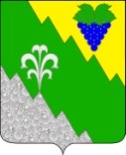 АДМИНИСТРАЦИЯ НИЖНЕБАКАНСКОГО СЕЛЬСКОГО ПОСЕЛЕНИЯ КРЫМСКОГО РАЙОНА ПОСТАНОВЛЕНИЕот 25.05.2017	 № 90станица НижнебаканскаяОб утверждении Стандартов по осуществлению  внутреннего муниципального финансового контроля в Нижнебаканском сельском поселении  Крымского районаРуководствуясь представлением Крымской межрайонной прокуратуры от 24 марта 2017 года №7-01-2017/1740, в соответствии пунктом 3 статьи 269.2 Бюджетного кодекса Российской Федерации, в целях установления основных принципов и единых требований к осуществлению уполномоченными лицами внутреннего муниципального финансового контроля полномочий в сфере бюджетных правоотношений и в сфере закупок для обеспечения нужд  Нижнебаканского сельского поселения Крымского района, п о с т а н о в л я ю:1. Утвердить стандарты по осуществлению внутреннего муниципального финансового контроля в Нижнебаканском сельском поселении Крымского района  (приложение).   2.Настоящее постановление подлежит  обнародованию и размещению на сайте администрации  Нижнебаканского сельского поселения Крымского района.3.Контроль за выполнением настоящего постановления возложить на  заместителя главы  Нижнебаканского сельского поселения Крымского района А.Н.Шахова.4. Постановление вступает в силу со дня его официального обнародования.Глава Нижнебаканского сельского поселения Крымского района                                                                              И.И.ГернешийСтандартыпо осуществлению внутреннего муниципального финансового контроля в Нижнебаканском сельском поселении Крымского района1. Общие положения1. Стандарты осуществления внутреннего муниципального финансового контроля в Нижнебаканском сельском поселении Крымского района (далее по тексту - Стандарт) разработаны в целях установления общих принципов, связанных с реализацией  полномочий должностных лиц администрации Нижнебаканского сельского поселения Крымского района (далее по тексту - Должностное лицо) по внутреннему муниципальному финансовому контролю.2. Полномочиями Должностного лица по осуществлению внутреннего муниципального финансового контроля являются:- контроль за соблюдением бюджетного законодательства Российской Федерации и иных нормативных правовых актов, регулирующих бюджетные правоотношения;- контроль за полнотой и достоверностью отчетности о реализации муниципальных программ, в том числе отчетности об исполнении муниципальных заданий;- анализ осуществления главными администраторами бюджетных средств внутреннего финансового контроля и внутреннего финансового аудита;- контроль в сфере закупок.II. Термины и определения3. Основные термины и понятия: - контрольная деятельность - деятельность Должностного лица по осуществлению внутреннего муниципального финансового контроля;- контрольное мероприятие - плановая либо внеплановая проверка, плановая или внеплановая ревизия либо обследование, проводимые в ходе осуществления контрольной деятельности;- нарушение - установленный факт несоответствия деятельности объекта контроля и (или) отчетности о ее результатах требованиям бюджетного законодательства Российской Федерации, Федерального закона Российской Федерации от 5 апреля 2013 года № 44-ФЗ «О контрактной системе в сфере закупок товаров, работ, услуг для обеспечения  государственных  и  муниципальных  нужд» и принимаемым в соответствии с ними нормативным правовым актам Российской Федерации, Краснодарского края и Нижнебаканского сельского поселения в части, подлежащей внутреннему муниципальному финансовому контролю (далее - Законодательство);- рабочая документация - документы и иные материалы, содержащие зафиксированную на бумажном или электронном носителе информацию с реквизитами, позволяющими ее идентифицировать, подготавливаемые или получаемые в связи с проведением контрольного мероприятия;- результаты контрольного мероприятия - сведения, содержащиеся в документе (акте, заключении, справке), оформляемом по итогам контрольного мероприятия;- ущерб - дополнительные расходы муниципального бюджета, муниципальных бюджетных учреждений, муниципальных автономных учреждений, которые осуществлены или необходимо осуществить в результате допущенного объектом контроля нарушения условий документа, являющегося правовым основанием возникновения и осуществления расходов, предоставления средств из бюджета, размещения средств бюджета, муниципального контракта; и (или) расходы бюджета, которые необходимо осуществить для восстановления (приобретения) утраченного (поврежденного) муниципального имущества; и (или) доходы муниципального бюджета, не полученные ввиду совершения (допущения) объектом контроля нарушения;- уполномоченное должностное лицо - должностное лицо, осуществляющие внутренний муниципальный финансовый контроль.III. Принципы осуществления внутреннего муниципального финансового контроля4. Принципы осуществления внутреннего муниципального финансового контроля определяют этические и профессиональные нормы, которыми должны руководствоваться уполномоченное должностное лицо.4.1. Этические принципы.Этические принципы предусматривают как этические нормы для муниципальных служащих в целом, так и дополнительные требования для уполномоченного должностного лица, с учетом особенностей профессиональной деятельности по осуществлению полномочий по внутреннему муниципальному финансовому контролю.Этические принципы включают в себя принципы честности, независимости, объективности, предотвращения конфликта интересов, ответственности, компетентности, конфиденциальности.4.2. Принцип честности означает, что уполномоченное должностное лицо в процессе взаимодействия с представителями объектов контроля действуют открыто, демонстрируя высокие стандарты поведения при выражении профессиональной позиции. Честность также предполагает наличие внутреннего нравственного достоинства, которое проявляется в единстве слова и дела, способности должностного лица давать адекватную оценку своему поведению, осознавать границы личных и профессиональных возможностей и интересов, быть открытым перед профессиональным сообществом.4.3. Принцип независимости означает, что уполномоченное должностное лицо при выполнении возложенных на него задач должны быть независимы от объектов контроля и связанных с ними граждан в административном, финансовом и функциональном отношении.Независимость уполномоченного должностного лица состоит в том, что оно:- не являлись в проверяемый период и не являются в период проведения контрольного мероприятия должностным лицом и (или) иным работником объекта контроля или собственником организации (в случаях проведения проверок в организациях, не относящихся к муниципальному сектору);- не состоят в соответствии с семейным законодательством Российской Федерации в брачных отношениях, отношениях родства или свойства, усыновителя и усыновленного, а также попечителя и опекаемого с должностными лицами объекта контроля или собственниками организации (в случаях проведения проверок в организациях, не относящихся к муниципальному сектору);- не были связаны в проверяемый период и не связаны в период проведения контрольного мероприятия финансовыми отношениями с объектом контроля.Независимость уполномоченного должностного лица не противоречит поддержанию доброжелательных отношений и взаимодействию с объектами контроля по вопросам осуществления внутреннего муниципального финансового контроля.4.4. Принцип объективности означает отсутствие у уполномоченных должностных лиц предубеждений или предвзятости по отношению к объектам контроля и их должностным лицам.Объективность предусматривает беспристрастность оценок и рекомендаций и исключение влияния на должностные лицо таких факторов, как внешнее давление, политическое или идеологическое воздействие со стороны каких-либо социальных групп, религиозных или общественных объединений. Уполномоченное должностное лицо должно обеспечивать равное отношение ко всем физическим и юридическим лицам. Выводы уполномоченного должностного лица должны подтверждаться фактическими данными и документами, содержащими достоверную и официальную информацию.4.5. Принцип предотвращения конфликта интересов предполагает реализацию уполномоченным должностным лицом комплекса мер по предотвращению коррупции и конфликта интересов, определяемого в соответствии с Законодательством, а также урегулированию возникших случаев конфликта интересов.Принцип предотвращения конфликта интересов предусматривает, в том числе периодическое изменение направления деятельности уполномоченного должностного лица в целях сохранения независимости и объективности (ротацию).4.6. Принцип ответственности означает, что уполномоченное должностное лицо должно нести ответственность за ненадлежащее исполнение своих полномочий. Уполномоченное должностное лицо несет ответственность за совершенные в ходе осуществления внутреннего муниципального финансового контроля противоправные действия в соответствии с Законодательством.4.7. Принцип конфиденциальности предполагает обеспечение сохранности и неразглашения сведений, составляющих государственную и иную охраняемую федеральным законом тайну, а также сведений конфиденциального характера или служебной информации, ставших известными уполномоченному должностному  лицу в связи с исполнением должностных обязанностей.Уполномоченное должностное лицо не вправе разглашать информацию, полученную им при осуществлении внутреннего муниципального финансового контроля, они также не вправе использовать такую информацию для личной выгоды или в целях нанесения вреда другим лицам.5. Профессиональные принципыПринцип компетентности означает, что внутренний муниципальный финансовый контроль должен осуществляться уполномоченным должностным лицом, обладающим необходимой теоретической и практической профессиональной подготовкой, а также специальными знаниями, умениями и навыками в установленной сфере деятельности. Образование и опыт уполномоченного должностного лица должны соответствовать характеру, объему и уровню сложности возложенных полномочий по осуществлению внутреннего муниципального финансового контроля.Уполномоченное должностное лицо обязано вести себя профессионально, руководствоваться в своей работе принципами и стандартами внутреннего муниципального финансового контроля.6. Принципы осуществления деятельностиПринципы осуществления деятельности определяют нормы, которыми должно руководствоваться Должностное лицо при осуществлении внутреннего муниципального финансового контроля, и включают в себя принципы: законности, результативности, эффективности, превентивной направленности, риск - ориентированности, существенности, информатизации, единства методологии, взаимодействия, информационной открытости.6.1. Принцип законности предусматривает осуществление контрольной деятельности уполномоченным на то должностным лицом с четким и неукоснительным соблюдением Конституции Российской Федерации, федеральных конституционных законов, Законодательства и обеспечением их исполнения в пределах установленной компетенции Должностного лица в части осуществления внутреннего муниципального финансового контроля.В ходе реализации полномочий, по внутреннему муниципальному финансовому контролю уполномоченное должностное лицо должно признавать, соблюдать и защищать права и законные интересы граждан и организаций.6.2. Принцип результативности означает, что Должностное лицо должно иметь утвержденные измеряемые показатели достижения результатов, связанных с минимизацией бюджетных и имущественных рисков, и обеспечивать оценку степени достижения указанных результатов. Система оценки результативности внутреннего муниципального финансового контроля должна быть направлена на снижение негативных эффектов, возникающих в результате несоблюдения объектами контроля Законодательства.6.3. Принцип эффективности означает осуществление контрольной деятельности с использованием наименьшего объема трудовых, материальных, финансовых и иных ресурсов в целях сокращения нарушений в финансово-бюджетной сфере и обеспечения повышения качества финансовой дисциплины объектов контроля, в том числе путем предупреждения и предотвращения нарушений.Система оценки эффективности контрольной деятельности должна включать не только абсолютные количественные показатели, в том числе о количестве проверок, нарушений, штрафных санкций, но и относительные количественные показатели, в том числе соотношение результатов деятельности в сфере внутреннего муниципального финансового контроля и расходов на осуществление внутреннего муниципального финансового контроля.Одним из ключевых показателей эффективности внутреннего муниципального финансового контроля становится размер предотвращенного ущерба сельскому поселению в результате осуществления контрольных мероприятий.6.4. Принцип превентивной направленности деятельности по осуществлению внутреннего муниципального финансового контроля означает, что в качестве приоритетных должны реализовываться меры, направленные на устранение причин, факторов и условий, способствующих нарушению обязательных требований, установленных Законодательством.В целях реализации указанных мер Должностное лицо обеспечивает размещение на официальном сайте администрации Нижнебаканского сельского поселения в информационно-телекоммуникационной сети «Интернет» перечней нормативных правовых актов или их отдельных частей, содержащих обязательные требования, оценка соблюдения которых является предметом внутреннего муниципального финансового контроля.6.5. Принцип управления рисками (риск-ориентированности) предполагает концентрацию усилий на направлениях деятельности, характеризующихся повышенной вероятностью наступления событий, вследствие которых может быть нанесен ущерб муниципальному бюджету (бюджетному или автономному учреждению), нарушено Законодательство.6. 6. Принцип существенности предусматривает отбор фактов хозяйственной жизни, финансовых операций, подлежащих проверке, исходя из значимости их воздействия на величину активов, обязательств и финансовых результатов, обстоятельств возникновения указанных фактов и операций, а также размера, характера и социальной значимости соответствующих нарушений требований Законодательства.6.7. Принцип информатизации предполагает, что при осуществлении внутреннего муниципального финансового контроля должны использоваться современные информационно-телекоммуникационных технологии, позволяющие автоматизировать постоянные и однообразные процессы, обеспечить оперативную обработку большого массива данных и автоматическое формирование документов в ходе проведения контрольного мероприятия.В рамках реализации данного принципа должно быть обеспечено автоматизированное информационно – аналитическое сопровождение внутреннего муниципального финансового контроля на всех стадиях его осуществления, в том числе с целью формирования и анализа информации об объектах контроля и результатах предыдущих контрольных мероприятий, непрерывного выявления и предупреждения возникающих рисков, фиксации в автоматическом режиме посредством прикладного программного обеспечения бюджетных правонарушений с целью принятия своевременных мер, направленных на устранение нарушений.6.8. Принцип единства методологии предполагает использование общих принципов и стандартов осуществления внутреннего муниципального финансового контроля, в том числе унифицированных подходов к определению процессов и процедур контроля, единство терминологической базы в сфере внутреннего муниципального финансового контроля, критериев и показателей оценки контрольной деятельности.При осуществлении внутреннего муниципального финансового контроля и оформлении его результатов должно обеспечиваться соблюдение единых требований к формам и содержанию документов, формируемых в ходе и по итогам осуществления внутреннего муниципального финансового контроля.Принцип единства методологии предусматривает согласованность подходов к описанию выявляемых нарушений и ответственности за их совершение, оценке объема ущерба, наносимого Нижнебаканскому сельскому поселению вследствие нарушений, с учетом правоприменительной практики органов муниципального финансового контроля (надзора), а также практики разрешения судебных споров.6.9. Принцип взаимодействия предполагает обеспечение конструктивного взаимодействия по вопросам координации контрольной деятельности и выработки предложений по дальнейшему совершенствованию внутреннего муниципального финансового контроля. Взаимодействие осуществляется между Должностным лицом, органами внешнего муниципального финансового контроля, а также правоохранительными органами.6.10. Принцип информационной открытости означает публичную доступность информации о деятельности Должностного лица по осуществлению внутреннего муниципального финансового контроля. Доступность информации обеспечивается посредством публикации на официальном сайте администрации Нижнебаканского сельского поселения в информационно-телекоммуникационной сети «Интернет» общей информации, о результатах проведения Должностным лицом контрольных мероприятий, а также иных сведений, за исключением информации, свободное распространение которой запрещено или ограничено в соответствии с законодательством Российской Федерации.Заместитель главы Нижнебаканского сельского поселенияКрымский район                                                                                                   А.Н.ШаховПРИЛОЖЕНИЕк постановлению администрацииНижнебаканского сельского поселения Крымского районаот  25.05.2017 года № 90